ServicelovsopgaverHjælp til anretning og servering af madHjælp til spisningTøjvaskIndkøbHåndtering af postStøvsugningVask af gulveTørre støv afRengøring af badeværelseRengøring i køkkenTilsyn og omsorgSkifte sengetøj uden borger i sengenSkifte sengetøj med borger i sengenMundplejeBadHudplejeBarberingOrdne hårAf- og påklædningNedre toilette kvindeNedre toilette mandØvre toilette ved håndvaskKlippe negleMake upToiletbesøgRengøring af hjælpemidlerFritidsaktiviteterMobiliseringStruktur i hverdagenMedicinhåndteringDelegerede opgaverHjælp til anretning og servering af madEksempler på opgaven:Varme færdigretterAnrette mad Smøre brødLave kaffe eller theLave havregrød eller øllebrødBestille mad ved leverandør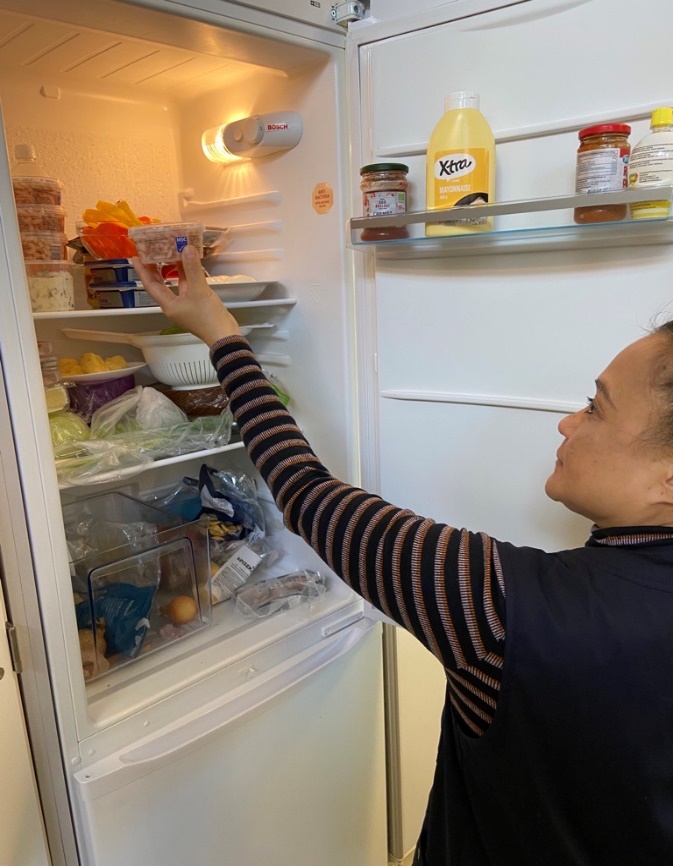 TøjvaskEksempler på opgaven:SorteringVaskTørring af tøjLægge tøj sammen og på plads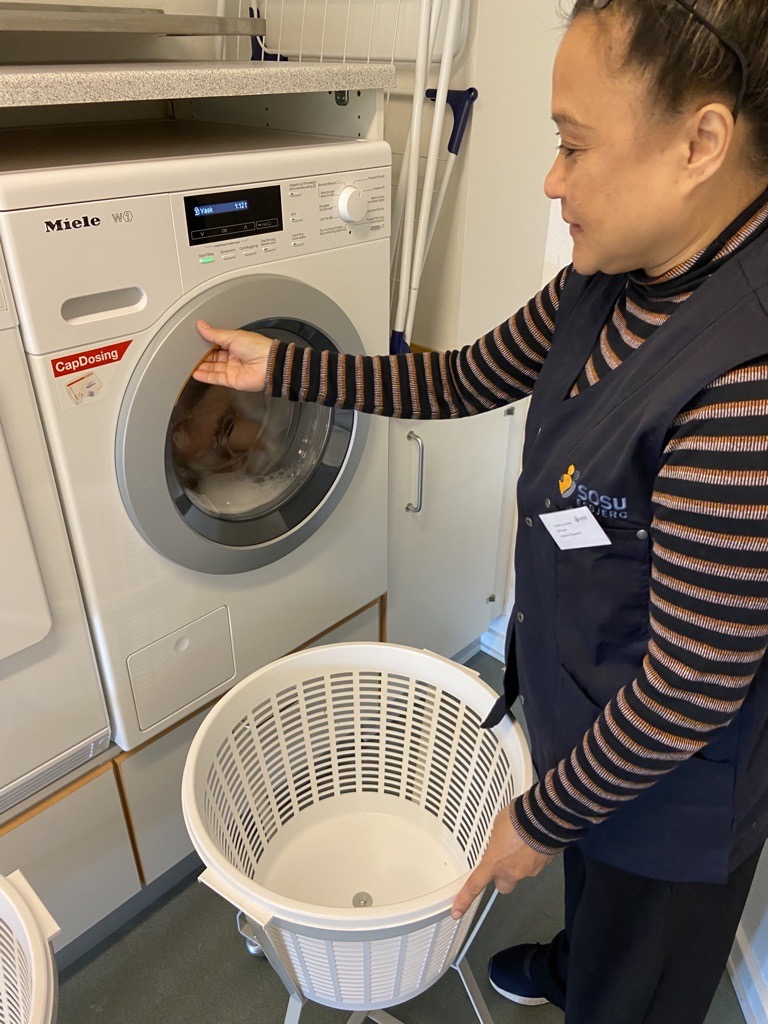 IndkøbEksempler på opgavenBestille varerLave indkøbsseddelHåndtering af postEksempler på opgaven:Hjælp til det digitale DanmarkNem IDE-BoksTømme postkasse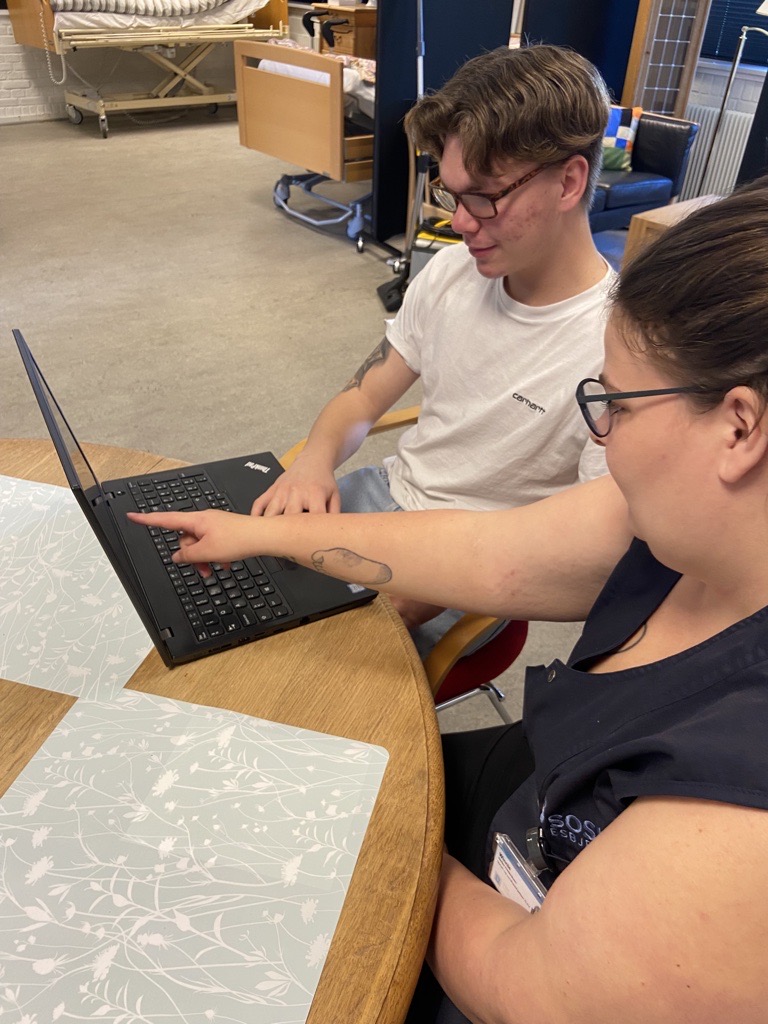 Støvsugning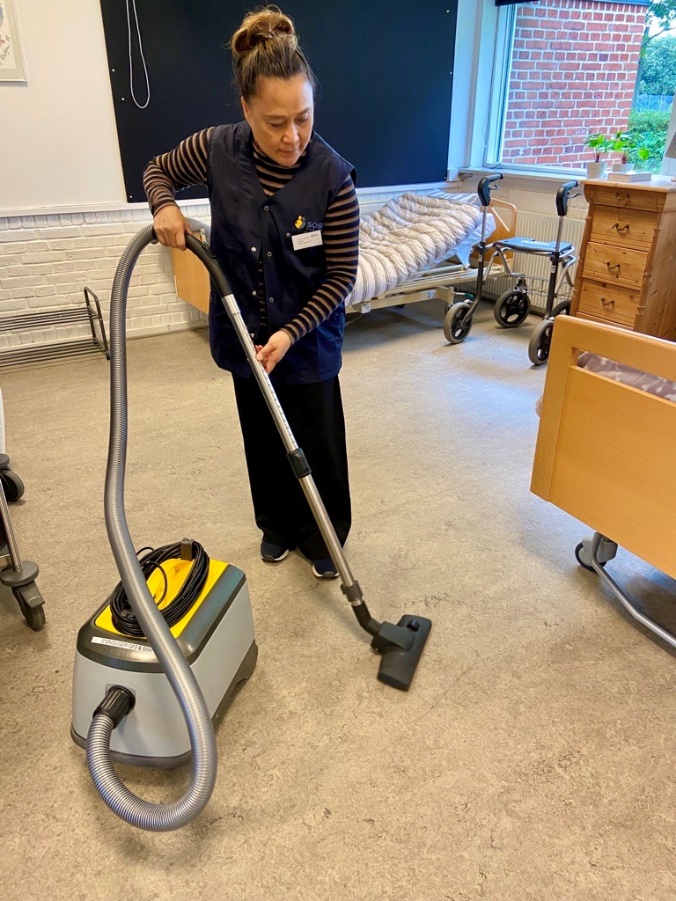 Hjælp til spisningVask af gulve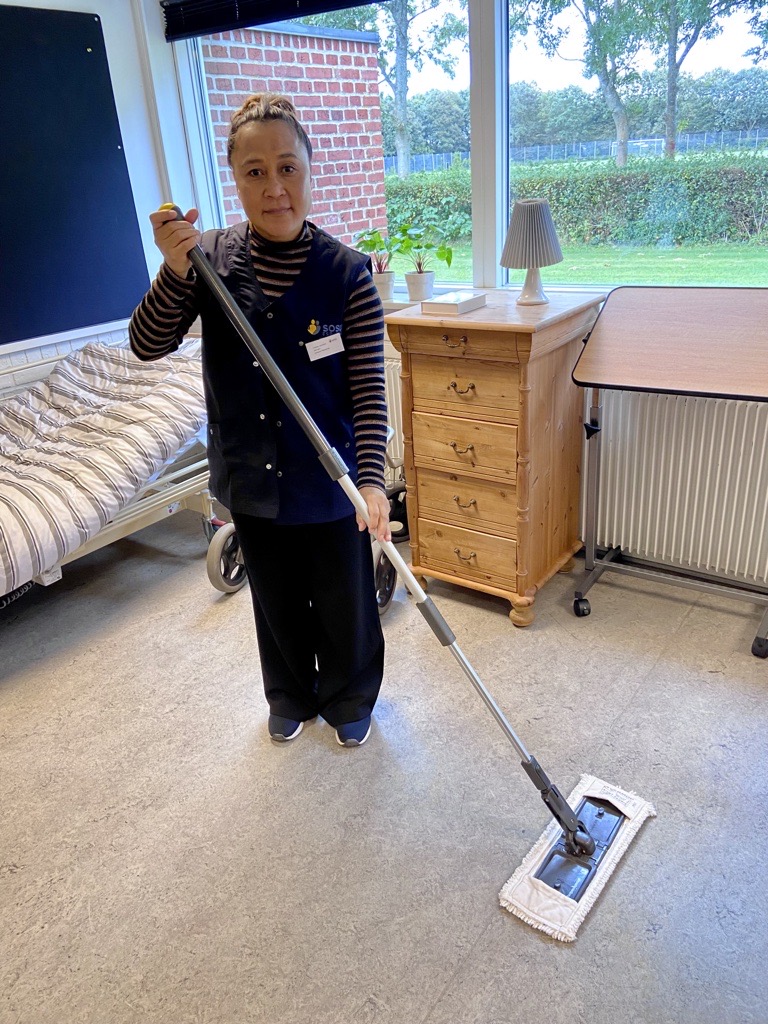 Tørre støv af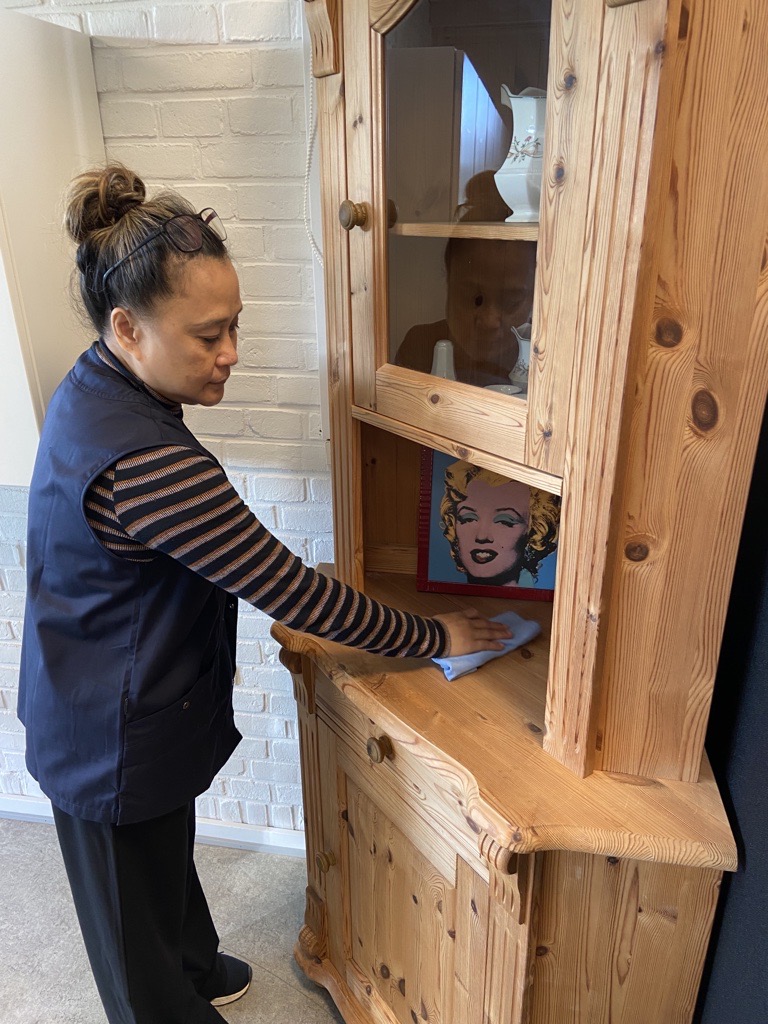 Rengøring af badeværelseEksempler på opgaven:Rengøre brusekabineRengøre toiletPudse spejlRengøre håndvask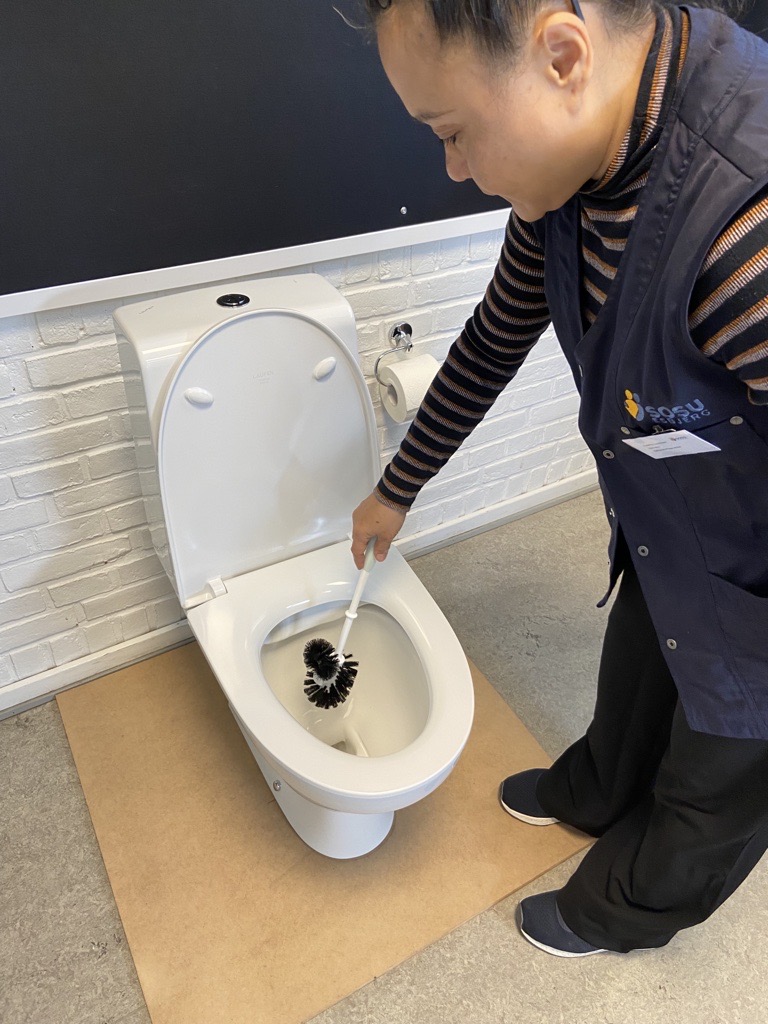 Rengøring i køkkenEksempler på opgaven:Gøre køleskab rentOpvaskTømme opvaskemaskineAfkalke elkedel og kaffemaskineTilsyn og omsorg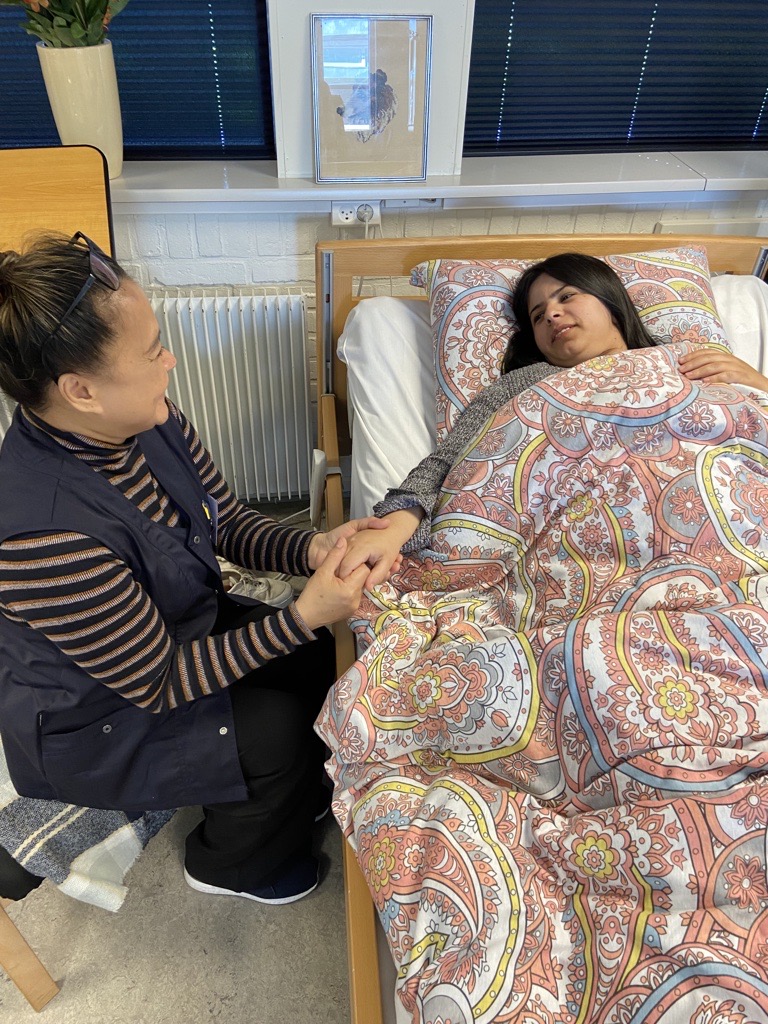 Skifte sengetøj uden borger i sengen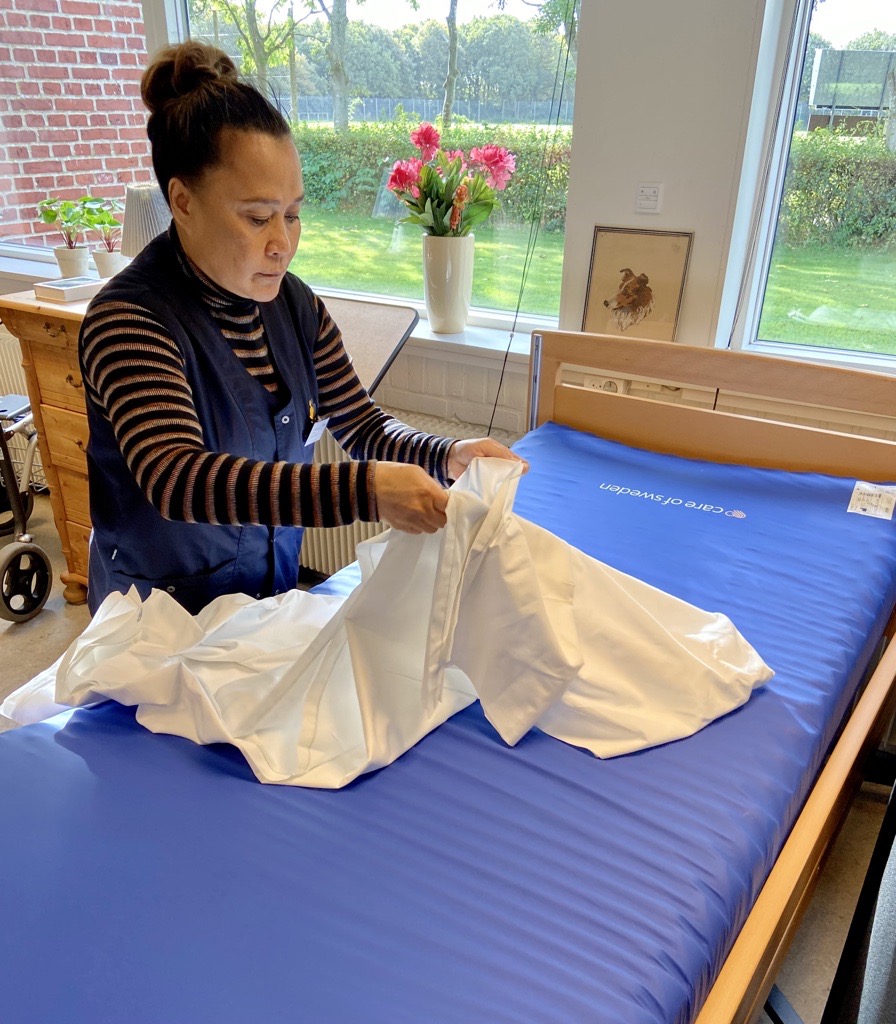 Skifte sengetøj med borger i sengen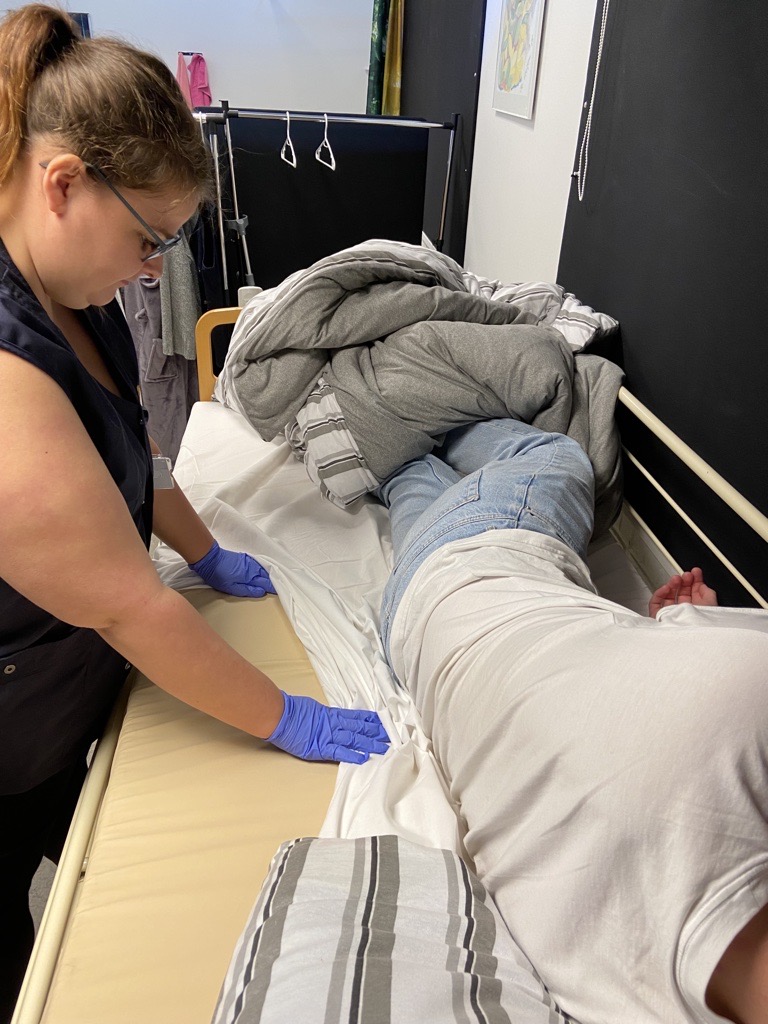 MundplejeEksempler på opgaven:TandbørstningRengøre proteseObservere tandstatusMundpleje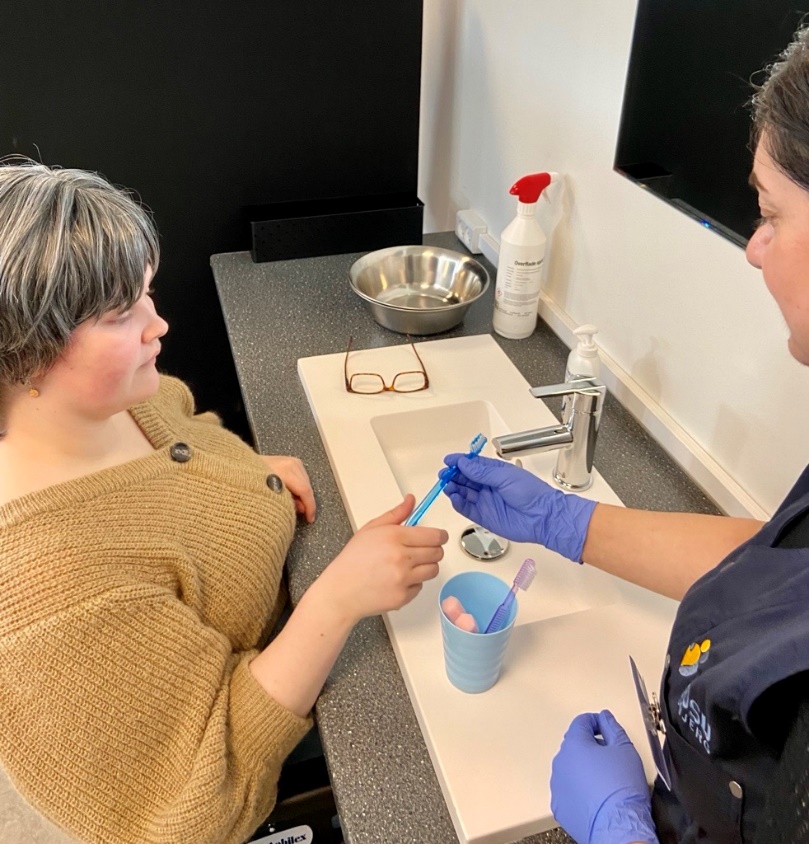 Bad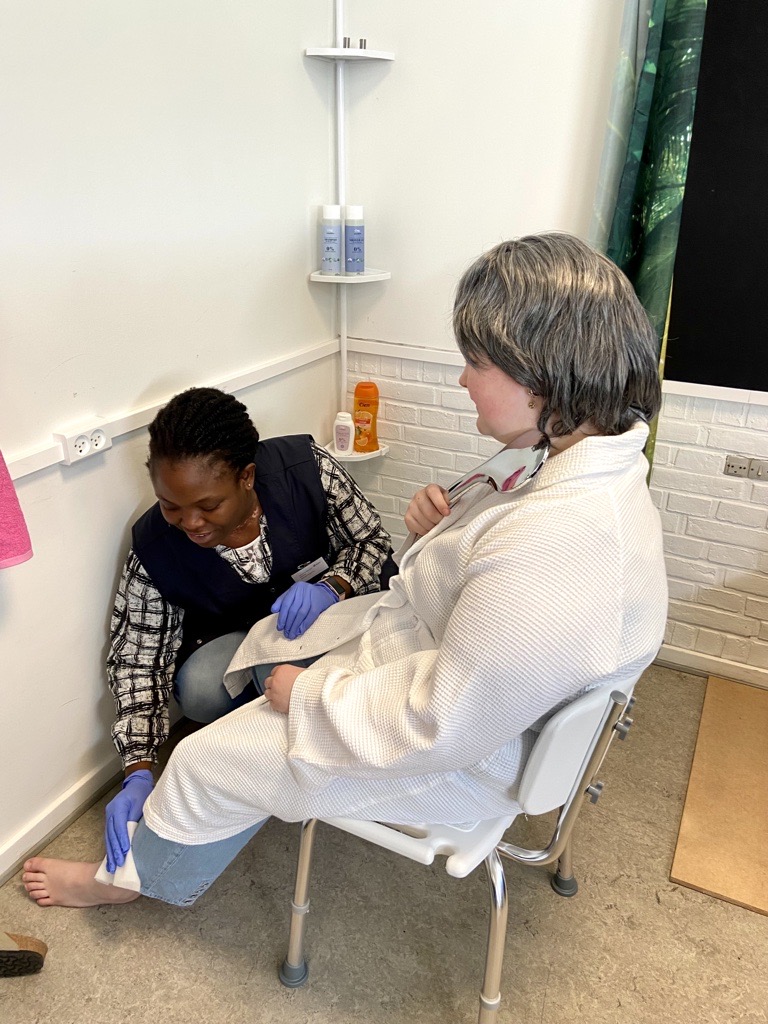 Hudpleje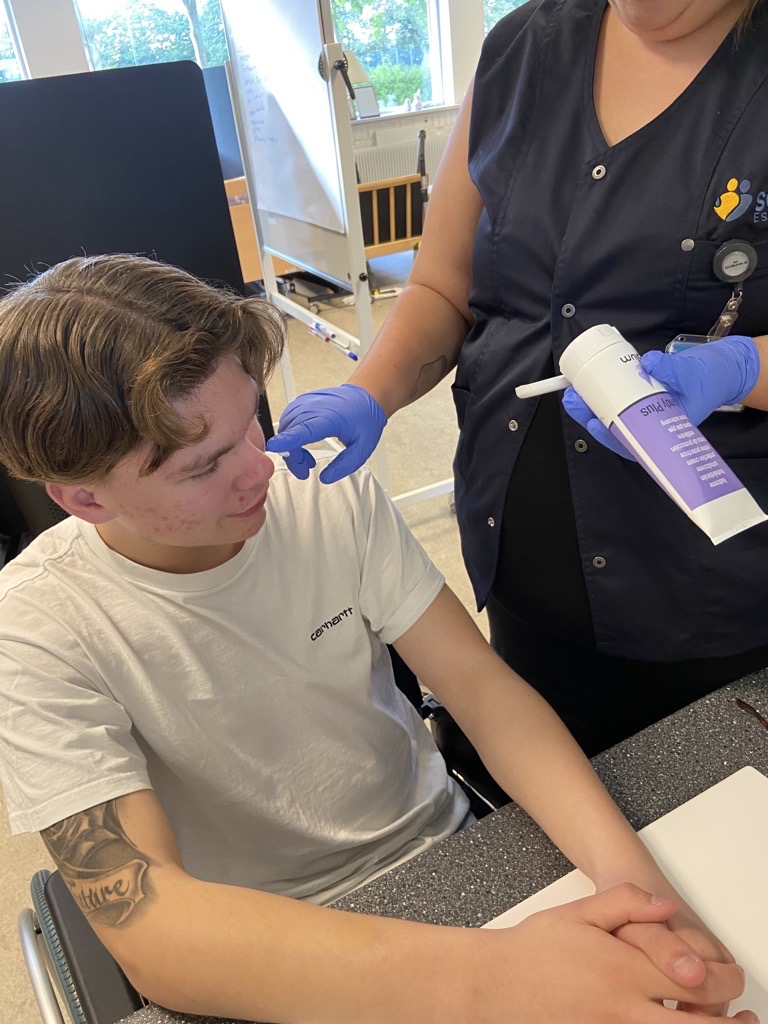 Barbering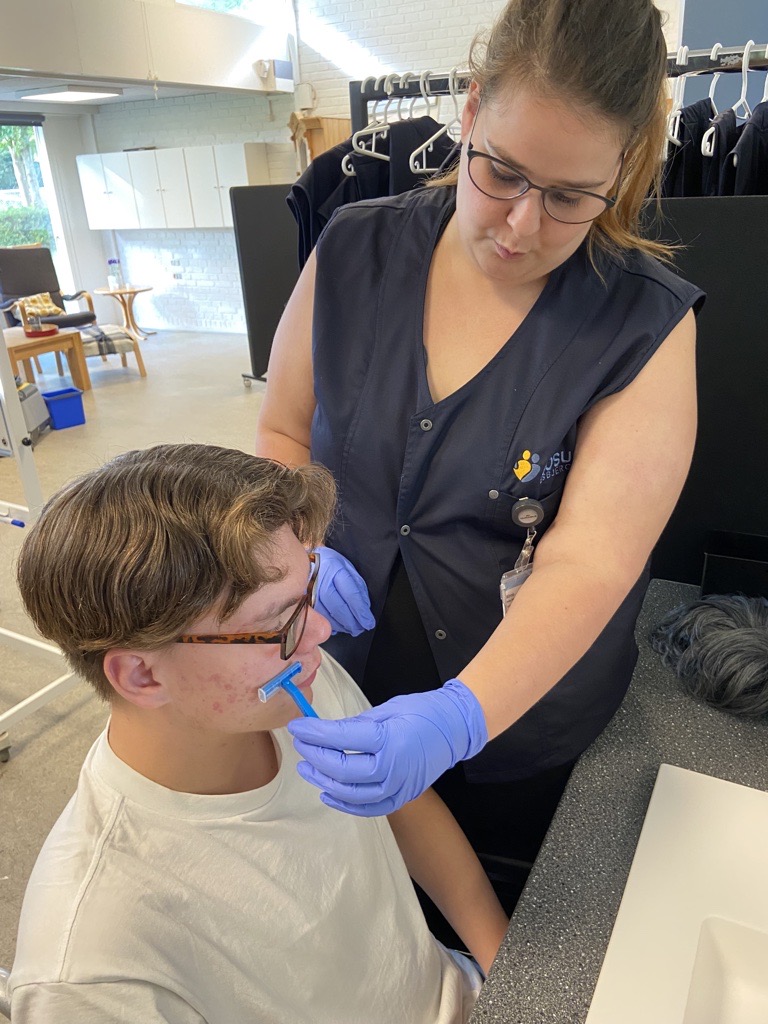 Ordne hårEksempler på opgaven:Børste hårRulle hår op med curlerAf- og påklædningEksempler på opgaven:Tøj på sengeliggendeTøj på siddende/stående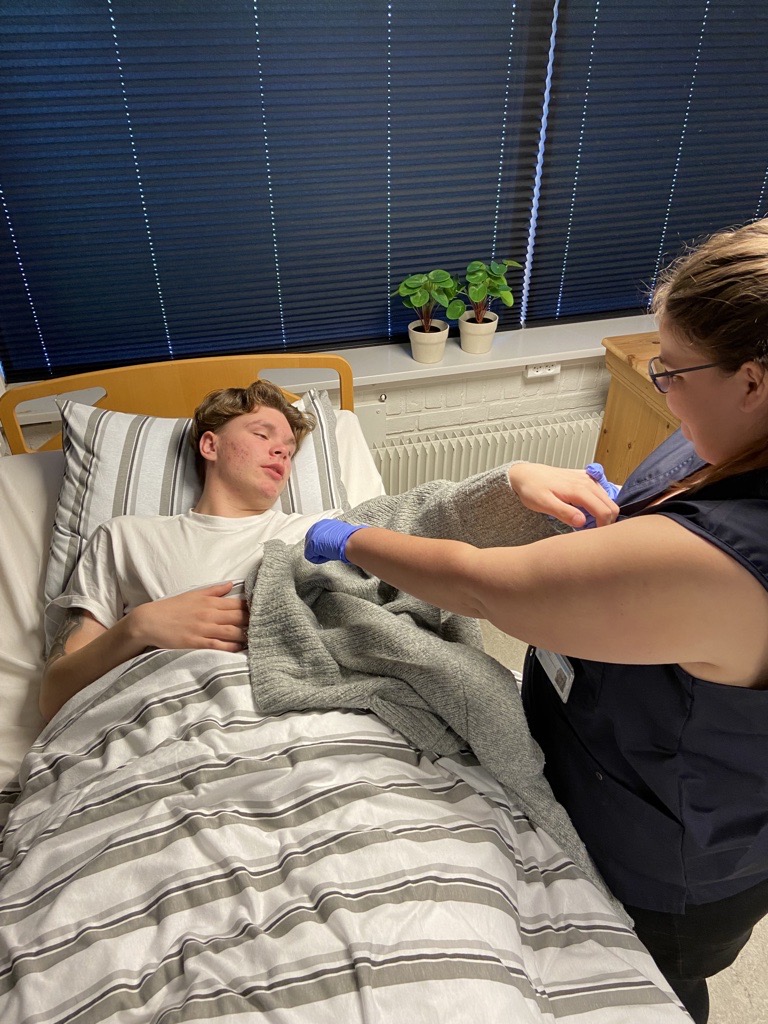 Nedre toilette kvinde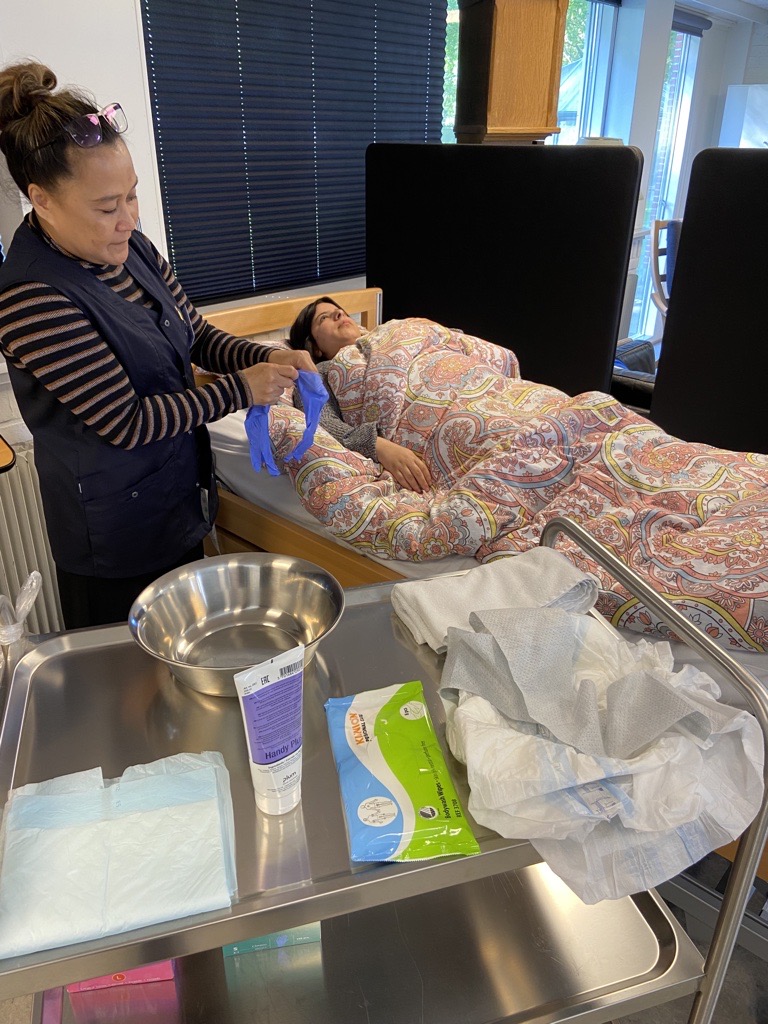 Nedre toilette mand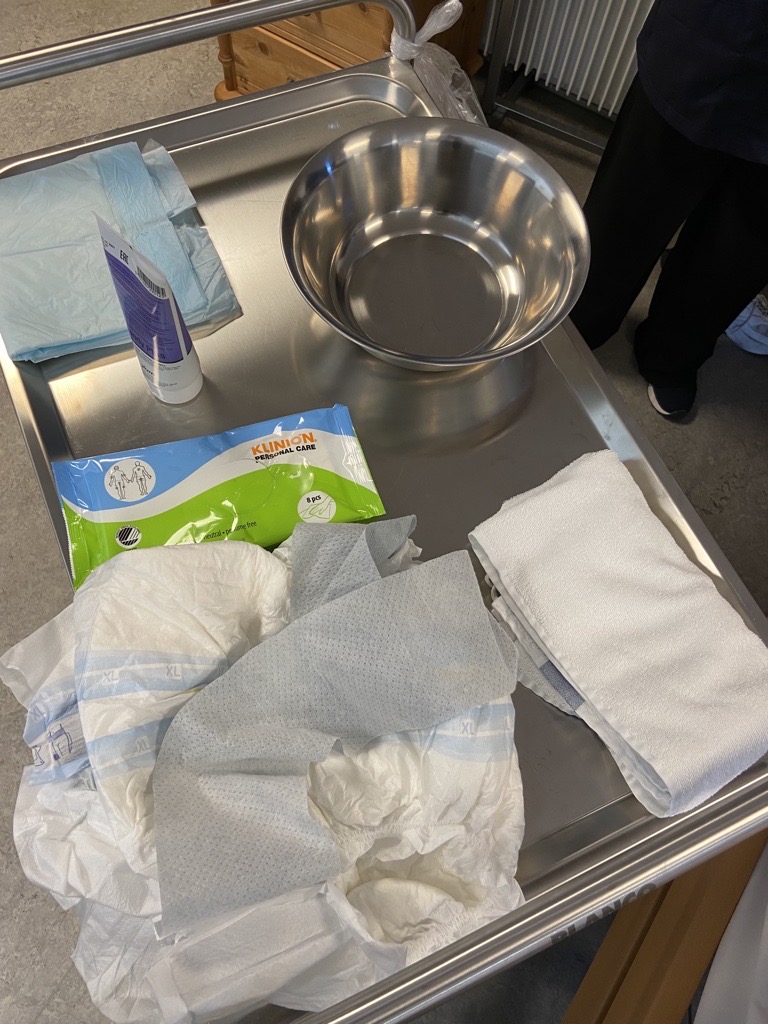 Øvre toilette ved håndvaskEksempler på opgaven:VaskTørringSmøre creme på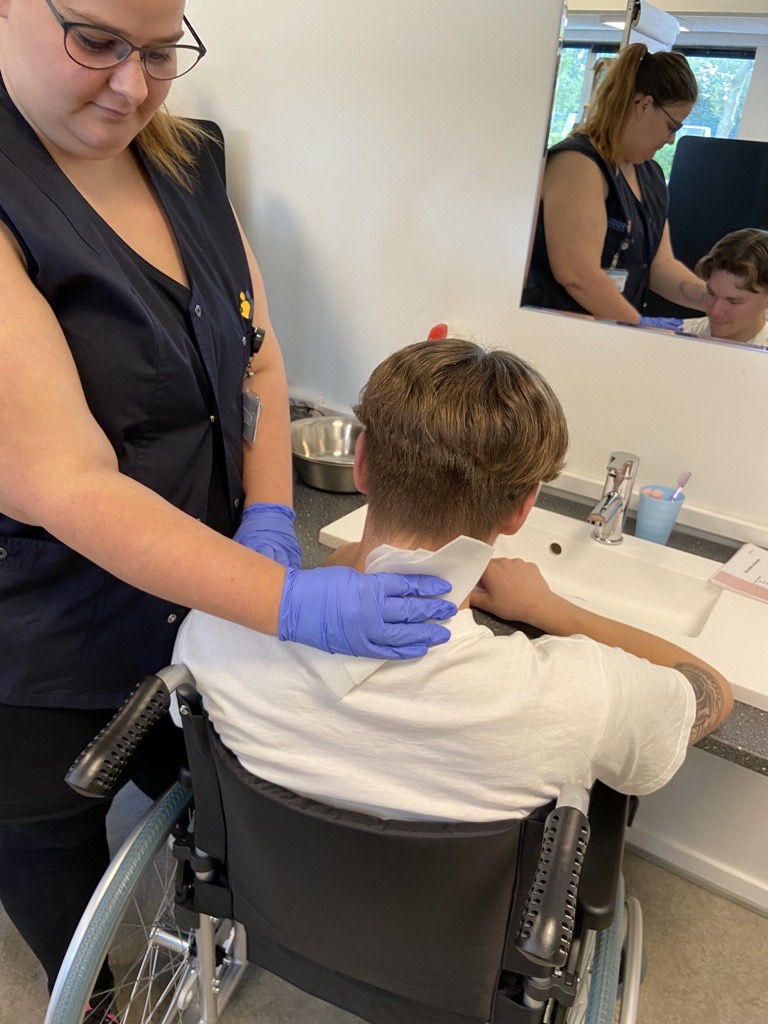 Klippe negleEksempler på opgavenKlippe negle på hænderKlippe negle på fødder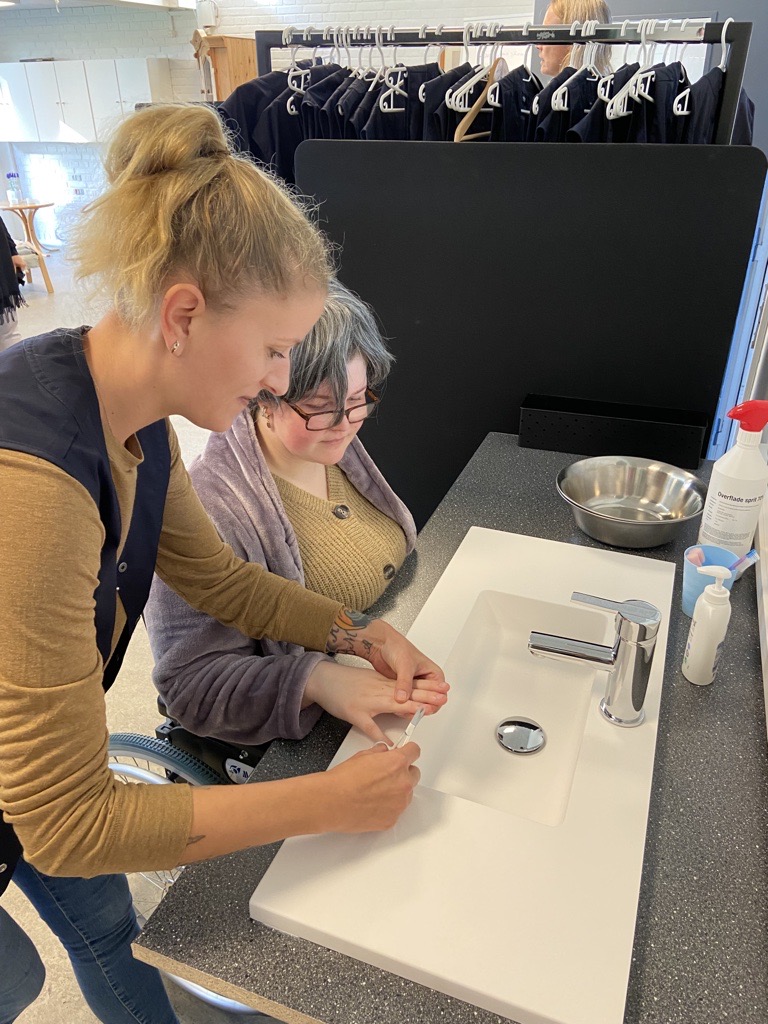 Make up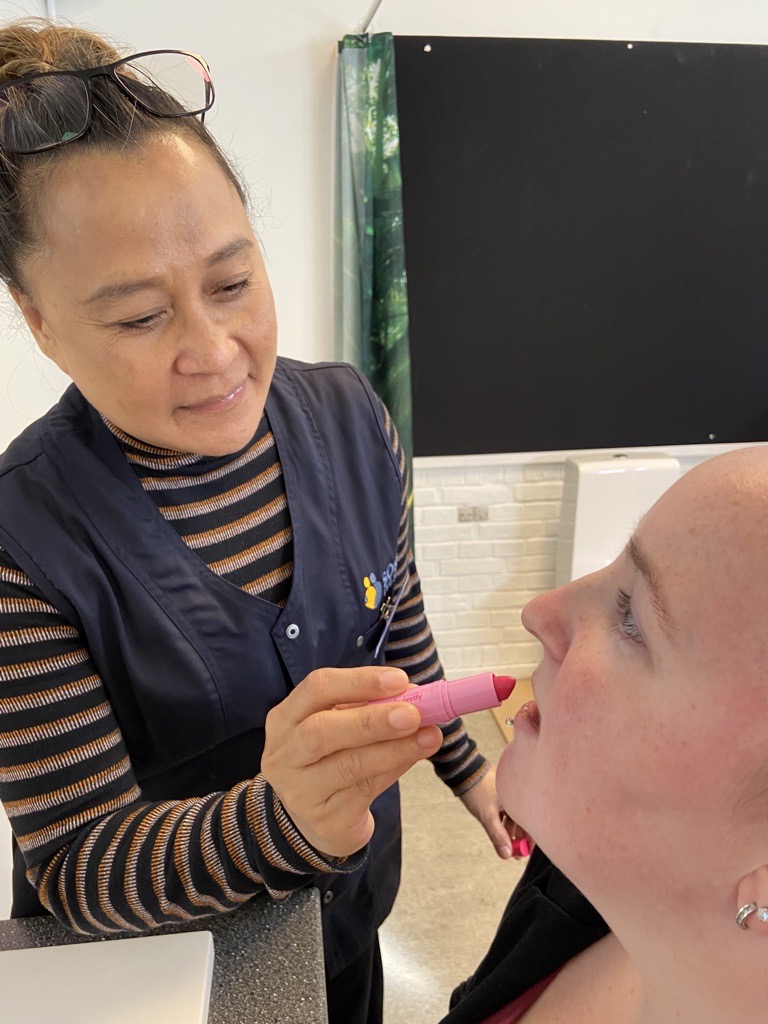 Toiletbesøg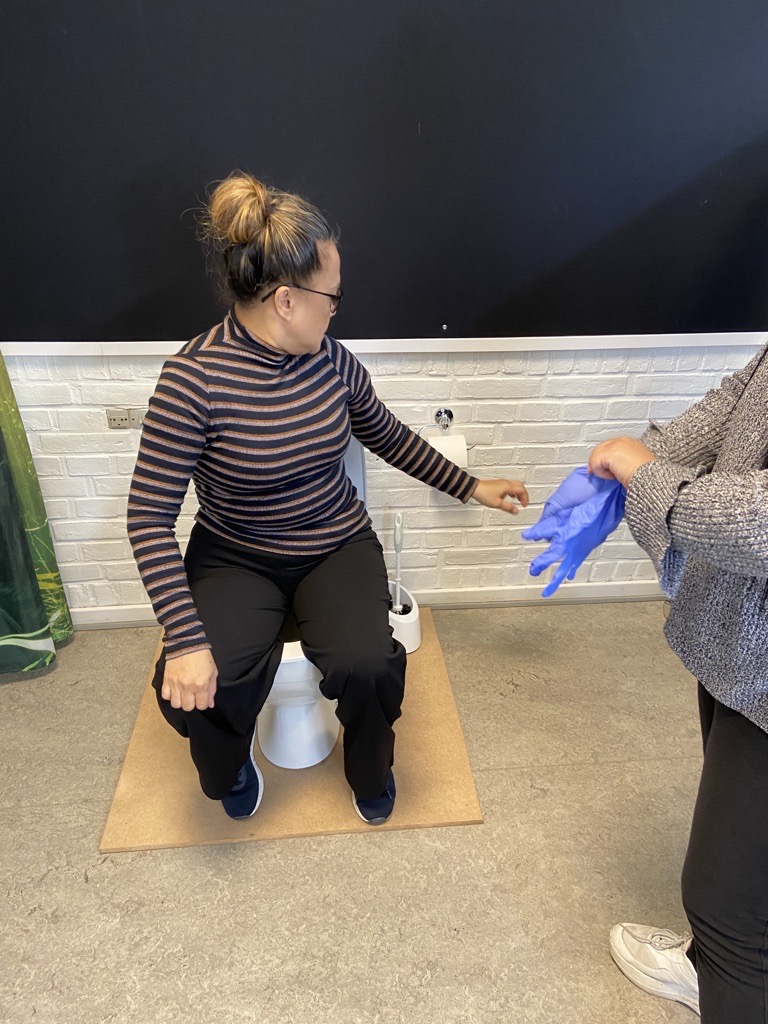 Rengøring af hjælpemidlerEksempler på opgaven:Rengøre rollatorRengøre kørestolRengøre høreapparatBriller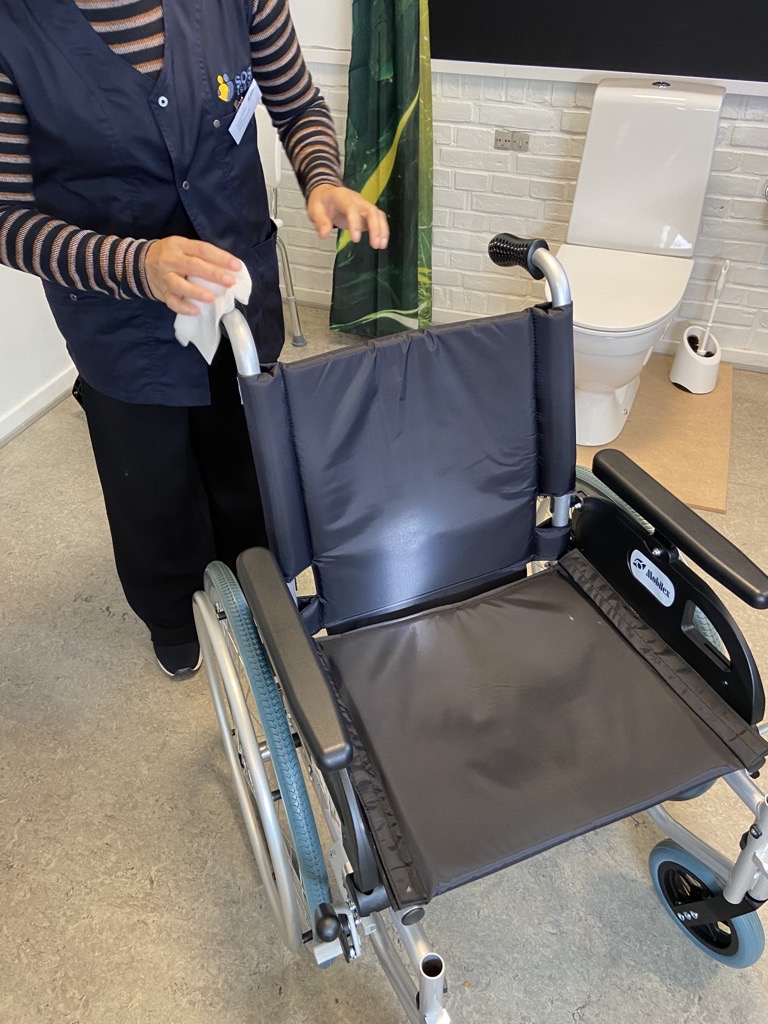 FritidsaktiviteterEksempler på opgaven:Fysiske aktiviteterPsykiske aktiviteterSociale aktiviteter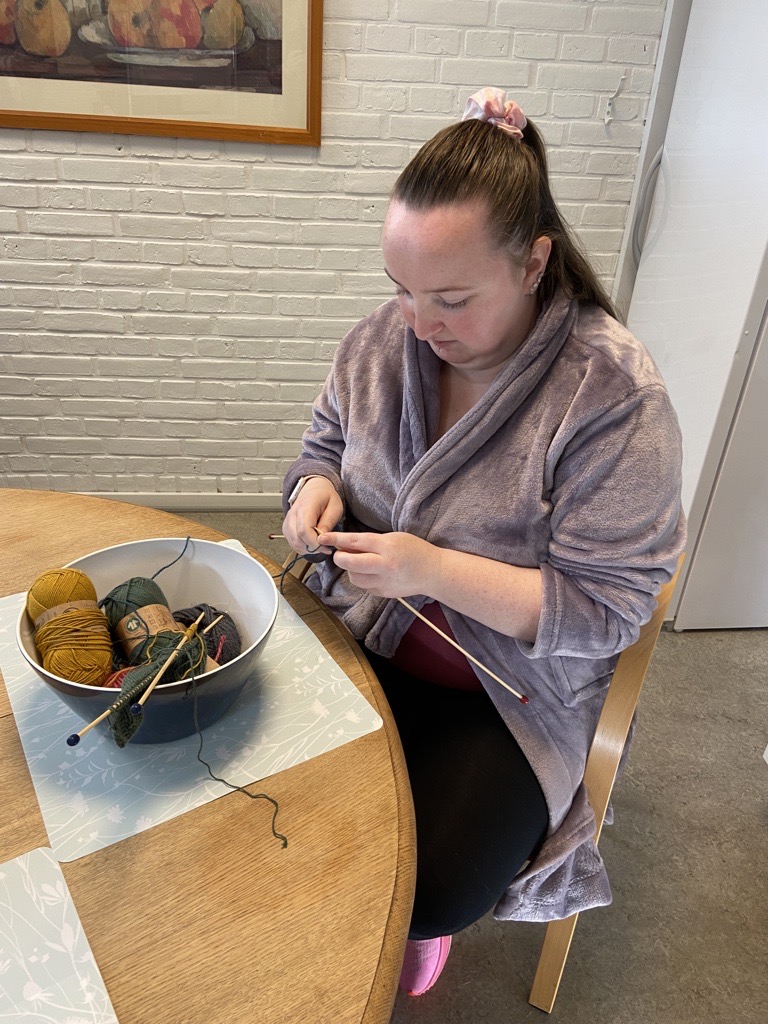 MobiliseringEksempler på opgaven:Op af stol og over i stolOp af seng og i sengStøtte til at gå ud til toilettetLejringStruktur i hverdagenEksempler på opgaven:DøgnrytmeplanMedicinhåndteringEksempler på opgaven:Åbne dosisdispenserede poserGive medicin fra æsker (delegeret opgave)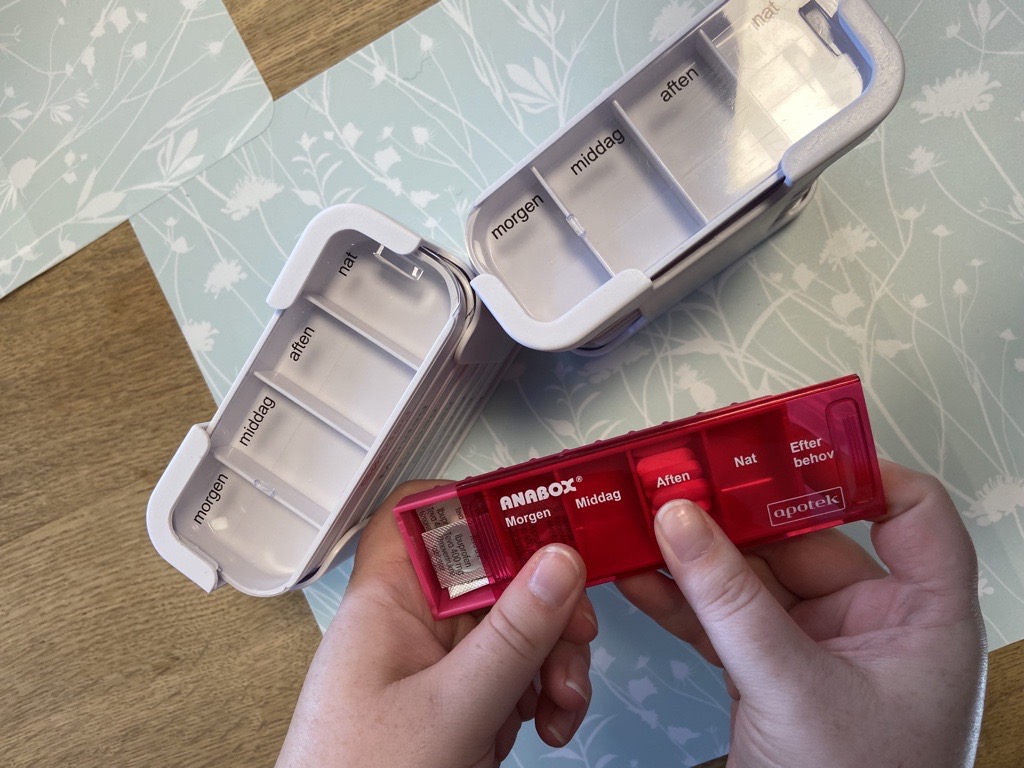 Delegerede opgaverVæske – skemaUdskillelse – skemaKompressionsbehandlingKatederStomiSonde